BOWDON CONSERVATION GROUP 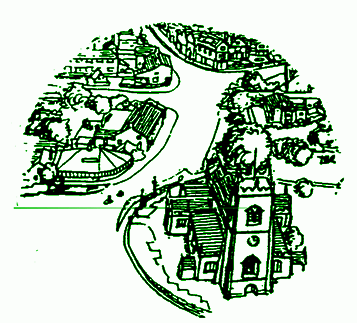 Registered as a charity since 1973. Reg. No. 502689www.bowdonconservationgroup.co.ukChairman: Kate Stross Minutes of the Bowdon Conservation Group committee meeting which took place on Wednesday 24th January 2024 via the Zoom app PRESENT Kate Stross (Chairman) Mike WardGordon DesserJoyce GatoffSue MeakinsLoretta MooneyNeil MortonRichard Hagan - Altrincham & Bowdon Civic Society (Optional)APOLOGIES  Nigel HaworthSimon Nicholas1. Minutes of the Meeting 20th December 2023Approved 2. Ongoing Planning Applications   3. Approved / Refused Planning Application Since Last Meeting4. New Planning Applications 5. Enforcement No enforcement cases this month6. New Tree Applications Since Last Meeting 7. Traffic, Highways and Street Lighting Works to Gorsey Lane, St Margaret’s Road and Dunham Road completed 20/12/23 - 6 month consultation now commenced re making the changes permanent - no update this monthExtensive gas main replacement works discussed - SM to speak to tree officers about impact on trees to see if ‘vacuum excavator’ could be used to minimise risk of damage8. Planning Proposals from outside Bowdon AirportNo update this monthTatton Motorway Service Station Ref 22/0872M21/11 CEC have granted approval, now being considered by the Secretary of State - 20/12 Trafford BC have now made submission to SoS to support request for it to be called in - KS to update website9. Membership Secretary’s Report and Treasurer’s Report Membership Unchanged at 317. Made up of 5 for info, 145 Life and 167 Annual.Current Account       £ 1039.49Deposit Account       £11660.70Total                          £12700.19Expenditure since last report:Honorariums £250Postage 75pCharity Records have all been updated with income and expenditure.Nigel has indicated that he will be standing down as membership secretary and treasurer in June 2024 - all to consider if they would like to volunteer for one or both roles10.  Newsletter / WebsiteDraft circulated and agreed - SM to secure some wall photographs                                                                                                                                                                                                                                                                                                                                                                                            11. Emails and other Member contactsA resident has asked for advice on gutter replacement, rear of property not listed - they have indicated that they will become a member.Carried forward from October meeting: War Memorial email from Peter Clarke - names cross-matched to St Mary’s graves records - Kate to speak to church warden about appropriate placement12. AOB Potential uses for some of our funds:https://sponsor.treesforstreets.org/provider/trafford-borough-council - could we match fund members who sponsor a tree - carried forwardGrant scheme for walls vs trees to cover all or part of the cost difference - carried forward13. Dates and Time of Future Meetings Wednesday 28th FebruaryWednesday 27th March - Mike Apologies201920192019201998788/FUL/19Bowdon Lawn Tennis ClubErection of 9 no. retractable floodlighting columns with a maximum height of 6.7 metres high supporting 11 no. luminaires with LED lamps; 3 no. luminaires to be attached to existing lighting columns to courts 9 and 10; all to provide lighting to courts 11-13. Awaiting2022202220222022108001/ADV/22The Griffin3 new signs externally illuminatedAwaiting108673/FUL/22Erlesdene, Green WalkRefurbishing the 9 apts demolishing outbuildings 5 new residential unitsAwaiting108674/LBC/22Erlesdene, Green WalkListed building consentAwaiting108926/FUL/221 Bowgreen RoadReplacement dwelling new gates and wallAwaiting109540/HHA/221 Chesham PlaceSingle storey side extensionAwaiting2023202320232023110346/HHA/231 Chesham Placesingle storey garage, removal and replacement of gatesAwaiting110828/HHA/23Holmeside Cottage, 50 Woodville RoadRemodelling + 2 storey side extension + major workAwaiting - objection letter sent111026/FUL/23DUNHAM GOLF CLUB2 padel courts. Awaiting - SM to consider possible tree impact111172/OUT/239 Bowgreen Road - outside C/ADemolition of house, erection of 2 semisAwaiting111347/HHA/2333 Green CourtsErection of two storey side extension and proposed driveway with new highway accessAwaiting - needs thorough review 111204/HHA/23Dunham Oaks, Dunham Road WA14 4QDErection of 2.5m acoustic timber fence along the boundary of Dunham Road A56.Awaiting111432/HHA/23Oakleigh, 12 Higher Downs WA14 2QLApplication to replace existing wooden gates with black metal gates retaining original postsAwaiting - road is Dev CA, house is not!111734/FUL/23Bowdon Parish Centre, Stamford Road WA14 2TRDismantle and rebuild the boundary wall/gate pier using existing materials where possible with addition of new concrete blockwork/foundations behindAwaiting111540/HHA/235 Bowgreen Roadsingle /2 storey extension. Awaiting111728/HHA/231 Beechfieldsingle storey rear extensionAwaiting111828/HHA/239 Chesham Placefirst floor pitched roof extensionAwaiting111870/HHA/23Donnington, 32 Grange Roadsingle storey side extension, widening of driveway, in BCAAwaiting112177/HHA/23Parklands, Dunham RoadExternal alterations, 2m wallAwaiting112221/HHA/2329 The Firssingle storey rear orangeryAwaiting112083/HHA/23New House, Church Bank, 3 Richmond Road single storey front extension garage to living space, levelling of terraced garden by adding earth, summerhouse, bike store - Note engineering concerns re raising height of Langham Rd wall, plus impact of removal of trees, plus visibility of solar panels - NM to review pending objection 20/12 - following advice from NM, we have not objectedAwaiting112258/FUL/231 Carradale, Heald RoadBasement to single dwellingAwaiting112273/FUL/23Bowdon Lawn Tennis Club1 padel court, canopy / floodlighting - Note SN to review from a lighting and noise perspective pending objection.  Many objections, including BCG24/01: update, withdrawn from last week’s planning meetingAwaiting112277/HHA/23Sunnybank, 69 Stamford RoadDemolish and replace single storey rear extensionAwaiting112190/HHA/2314 Langham RoadExtension to basement garage for more parking.Awaiting112191/LBC/2314 Langham RoadExtension as aboveAwaiting112397/HHA/235 South Roadconversion of garageAwaiting108947/HHA/22Romansway, Park RoadConversion of loft space, rear dormersUpdate 20/6: amended applicationApproved with conditions109911/HHA/22High Lawn Lodge, East Downs RoadLBC. Lower ground and ground floor extensions. Approved with conditions110977/HHA/23Firdale, 4 Grange Road Single storey rear extensionApproved with conditions111894/HHA/234 Normanby ChaseGarage to living accommodationApproved with conditions112099/FUL/2325 Delamer Road (old church) - planning9 ev chargersApproved with conditions111905/LBC/2325 Delamer Road (old church) - listed building9 EV chargersApproved with conditions112125/HHA/23Grove House, Woodville Roadfirst floor rear extensionApproved with conditions112580/HHA/2367 Stamford RoadDemolish conservatory to single storey rear extensionNew112640/HHA/24Fir Hill, 27 East Downs RoadBCA. Replacement of garage.New112458/S211/2318 Green Courts DCA works toNew112553/S211/237 Consort PlaceDCA works to New112555/TPO/231 Filleigh, 2 Barry Riseworks to TPO 155New112567/S211/233 Consort PlaceDCA works to + felling 1 silver birch, 2 cedar, 1 mapleNew112577/s211/23Woodside, Green WalkDCA works to + felling 2 birchNew112578/S211/23Sunnydale, Bowdon RoadDCA works to + felling 3 hemlock,3 holly 2 cypress 2 sycamore  New112588/S211/23Flat 1, White House, Suffolk RoadDCA works toNew112598/TPO/24Woodend Residential Home, Bradgate Roadworks to TPO 076 + felling 1 horsechestnut, 1 sycamore, 1 sweet chestnut, 1 cabbage palmNew112579/TPO/23APS, 6 West Roadworks to TPO 341 felling 2 ash 1 spruceNew112628/S211/24APS, 6 West RoadBCA works toNew112638/TPO/2418 Bonville Chaseworks to TPO 076 + felling 1 birchNew112643/TPO/24Tall Trees, 15 Bucklow ViewTPO 165 works toNew112647/S211/24Flat 9 Erlesdene Court, Green WalkDCA works toNew